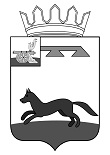 	ХИСЛАВИЧСКИЙ РАЙОННЫЙ СОВЕТ ДЕПУТАТОВРЕШЕНИЕ16 июня 2022 года                                                                                           № 15О досрочном прекращении полномочий депутата Хиславичского районного Совета депутатов П.И. Боровкова 
в связи с утратой доверияВ соответствии с частями 71, 10 и 101 статьи 40 Федерального закона 
от 6 октября 2003 года № 131-ФЗ «Об общих принципах организации местного самоуправления в Российской Федерации», статьями 121 и 131 Федерального закона 
от 25 декабря 2008 года № 273-ФЗ «О противодействии коррупции», 
областным законом от 25 октября 2017 года № 106-з «О представлении 
в Смоленской области гражданами, претендующими на замещение муниципальной должности, должности Главы Администрации муниципального образования 
по контракту, и лицами, замещающими муниципальные должности, должности глав администраций муниципальных образований по контракту, сведений о своих доходах, расходах, об имуществе и обязательствах имущественного характера, 
а также сведений о доходах, расходах, об имуществе и обязательствах имущественного характера своих супруг (супругов) и несовершеннолетних детей», областным законом от 25 октября 2017 года № 107-з «О проверке достоверности и полноты сведений, представляемых в Смоленской области гражданами, претендующими на замещение муниципальной должности, должности Главы Администрации муниципального образования по контракту, и лицами, замещающими муниципальные должности, должности глав администраций муниципальных образований по контракту», Уставом муниципального образования «Хиславичский район» Смоленской области, рассмотрев заявление и.о. Губернатора Смоленской области Р.В. Смашнева о досрочном прекращении полномочий депутата Хиславичского районного Совета депутатов П.И. Боровкова 
исх. № 01/0611 от 13.05.2022, учитывая решение комиссии по противодействию коррупции в Хиславичском районе от 27 мая 2022 года № 5, Хиславичский районный Совет депутатов РЕШИЛ:Прекратить досрочно полномочия депутата Хиславичского районного Совета депутатов Боровкова Петра Ивановича 16 июня 2022 года за допущенное нарушение законодательства о противодействии коррупции, выразившееся 
в представлении заведомо недостоверных и неполных сведений о доходах, 
об имуществе и обязательствах имущественного характера П.И. Боровкова, замещающим муниципальную должность депутата Хиславичского районного Совета депутатов, в связи с утратой доверия.Настоящее решение вступает в силу с момента его принятия.3. Направить настоящее решение в Территориальную избирательную комиссию муниципального образования «Хиславичский район» Смоленской области.Председатель Хиславичского районного Совета депутатов                                                        С.Н. Костюкова